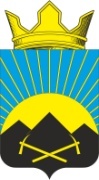 РОССИЙСКАЯ ФЕДЕРАЦИЯРОСТОВСКАЯ ОБЛАСТЬТАЦИНСКИЙ РАЙОНМУНИЦИПАЛЬНОЕ ОБРАЗОВАНИЕ«УГЛЕГОРСКОЕ СЕЛЬСКОЕ ПОСЕЛЕНИЕ»АДМИНИСТРАЦИЯ  УГЛЕГОРСКОГО  СЕЛЬСКОГО  ПОСЕЛЕНИЯ__________________________________________________________________ПОСТАНОВЛЕНИЕ29  апреля  2019 года                               № 43                              п. Углегорский       В соответствии со статьей 30 Федерального закона от 21.12.1994 № 69-ФЗ "О пожарной безопасности", статьей 4 Областного закона Ростовской области от 25.11.2004 «О пожарной безопасности», на основании  постановления  Правительства Ростовской области от 25.04.2019 №277 « Об установлении особого противопожарного режима на территории Ростовской области», а также в целях повышения уровня противопожарной защиты на территории Углегорского сельского поселенияПОСТАНОВЛЯЮ:1.  Ввести на территории Углегорского сельского поселения с 29 апреля 2019 года по 15 октября 2019 года  особый противопожарный режим. 2.  На период устойчивой сухой, жаркой и ветренной погоды на территории  Углегорского сельского поселения, предприятиях запретить:2.1.Разведение костров, сжигания сухой растительности, проведение пожароопасных работ на определенных участках, топку печей, кухонных очагов и котельных установок.2.2.  Сжигание стерни, пожнивных остатков и разведение костров на полях.3. В период действия особого противопожарного периода организовать:3.1.  Передачу информационных сообщений о введении особого противопожарного режима путем  доведения информации на сходах граждан, размещения на официальном сайте, информационных стендах.3.2. Постоянный мониторинг развития пожарной обстановки на территории  Углегорского сельского поселения, обеспечив устойчивое информационное взаимодействие с ЕДДС МКУ Тацинского района «Управление по делам ГО и ЧС» по телефонам 3-05-37, 3-05-39, 06, с мобильного телефона «112».3.3. Подготовку для возможного использования в тушении пожаров имеющейся водовозной, землеройной и инженерной техники.3.4. Установку в населенном пункте у каждого специально определенного строения емкости (бочки) с водой объемом не менее 0,5 куб. метров и первичных средств пожаротушения: 2 огнетушителя, объемом не менее 10л каждый, 2 багра, 2 топора, 2 лопаты, 2 ведра, емкость с песком объемом не менее .3.5. Работу мониторинговой группы, по осуществлению контроля за недопущением выжигания сухой растительности на территории поселения.3.6. Работу по созданию (обновлению) защитных противопожарных полос вдоль автомобильных дорог и населенного пункта.	3.7. Беспрепятственный доступ к источникам наружного противопожарного водоснабжения, расположенных на территории поселения.3.8. Проводить работу по выявлению и привлечению виновных лиц к административной ответственности в соответствии со ст. 4.5  «Нарушение порядка действий по предотвращению выжигания сухой растительности» Областного закона от 25.10.2002 № 273-ЗС «Об административных правонарушениях». 4. Руководителям организаций и предприятий:4.1. Обеспечить очистку объектов и прилегающей к нему территории, в том числе в пределах противопожарных расстояний между объектами, от горючих отходов, мусора, тары и сухой растительности.4.2. Проверить готовность и поддерживать в исправном состоянии водовозную и землеройную технику, противопожарный инвентарь.4.3.  Создать запасы ГСМ на случай чрезвычайных ситуаций.4.4. Создать список ответственных лиц, с номерами телефонов, которых возможно будет задействовать в тушении пожара и  еженедельно направлять в адрес Администрации Углегорского сельского поселения.5. Для исключения возможности переброса огня при пожарах на землях сельскохозяйственного назначения на здания и сооружения населенного пункта, расположенных в непосредственной близости от земель сельскохозяйственного назначения, устройство защитных противопожарных полос шириной не менее 10м со стороны преобладающего направления ветра, удаление сухой растительности.6.  Контроль за исполнением постановления оставляю за собой. Глава Администрации Углегорского сельского поселения                                            Л.Л. Качурина